Drug Abuse and Alcohol Prevention Program (DAAPP)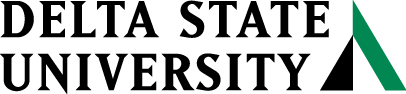 FY 2017Delta State UniversityDrug Abuse and Alcohol Prevention ProgramThe Drug-Free Schools and Communities Act and Drug and Alcohol Abuse Prevention Regulations (Education Department Administrative Regulations [EDGAR]), specifies that no institution of higher education shall be eligible to receive funds or any other form of financial assistance under any federal program, including participation in any federally funded or guaranteed student loan program unless the institution certifies to the Secretary that the institution has adopted and has implemented a program to prevent the use of illicit drugs and the abuse of alcohol by students and employees. In response, Delta State University (DSU) has adopted and implemented programs and policies to prevent the unlawful possession, use, or distribution of illicit drugs and alcohol by students and employees.
Delta State University is committed to providing a drug free environment. The institution also prohibits the use of tobacco products and electronic delivery devices on campus or at university sponsored events. Any type of drug use, including alcohol, is dangerous and potentially life threatening. Drugs and alcohol adversely affect the body, mind and behavior. The effects vary from person to person and from usage to usage. Even low doses of drugs and alcohol can impair judgment and coordination. If you use drugs or alcohol, you risk overdose, accidents, dependence, ill health, as well as legal, financial and personal problems. The federal laws against drugs are divided into two categories: possession and distribution. The penalties are severe depending upon the type of drug, quantity of the drug, and any prior offenses. First offense for simple possession would be not more than $1,000.00 fine and/or 1-year imprisonment. Distribution would be up to life and a 10 million fine.  State laws vary and may be more severe. (A complete list of Federal and State Penalties follows below).
University Policy states that the unlawful possession, use or distribution of illicit drugs and alcohol by its students and employees on university premises is strictly prohibited and in violation of University policy. It shall be the personal responsibility of each student, faculty and staff employee to adhere to this policy as stated. Failure to do so will result in sanctions as stipulated in this policy. A student may be suspended or expelled and an employee may be terminated for violation of this policy. The full version of this policy may be found under DSU’s Alcohol and Drug Abuse Policy. DSU’s detailed program follows:Annual Notification: Employees:Notification of the information contained in the DAAPP is distributed to all current employees of the University on an annual basis via an all-employee email. New employees will receive notification during their Orientation process. The DAAPP is also available for review online. It can be accessed at the Human Resources web page. Students:Notification of the information contained in the DAAPP is distributed to all currently enrolled students of the University each semester via the student email okra accounts. The DAAPP is also available for review online. It can be accessed at the Student Affairs website. An annual notification for all employees and students will include: Standards of conduct that clearly prohibit at a minimum, the unlawful possession, use or distribution of illicit drugs and alcohol by students and employees;A description of appropriate legal sanctions for violation of local, state, or federal laws for the unlawful possession or distribution of illicit drugs and alcohol;A description of the health risks associated with the abuse of illicit drugs or alcohol use.A list of drug and alcohol programs (counseling, treatment, rehabilitation, and re-entry) that are available to employees or students;A clear statement that the DSU will impose disciplinary sanctions on students and employees for violations of the standards of conduct and a description of those sanctions, up to and including expulsion or termination of employment and referral for prosecution.In addition to the required notifications, Delta State University will provide and display information on the university’s Drug and Alcohol Abuse Prevention Program for ALL students, faculty and staff to view as follows: Student Affairs’ website Human Resources websitePosters The Student HandbookUniversity CatalogsBrochures distributed through programming, training and made available in the Office of Student Development Online Educational WorkshopsI. Standards of Conduct Employees: Delta State University is committed to protecting the safety, health, and well-being of its employees, students, and all people who come into contact with its property and facilities. The unlawful possession, purchase, manufacture, use, sale or distribution of illicit drugs and alcohol by employees on university property or at any of its activities is prohibited. DSU will impose sanctions, consistent with local, state, and federal law for violations of DSU alcohol and drug policies as stated in university policies. Disciplinary action may include corrective discipline, counseling, (faculty) reassignment, verbal warnings, documented warnings, probation, suspension with or without pay, and discharge for employees and/or referral to local law enforcement for prosecution. If an employee is convicted of violating criminal laws concerning alcohol or drugs, in addition to civil action, the employee may be subject to termination. Legal sanctions may include classes, community service, fines, prison terms, loss of driving privileges, and mandated rehabilitation programs. In addition, failure to disclose previous convictions on a job application is grounds for termination. DSU supports the laws and regulations of the United States of America, the State of Mississippi, Bolivar County, and the City of Cleveland as well as the counties and cities in which our outreach sites are located. Each student and employee is expected to do the same. Applicable legal sanctions under state, local, and federal law can include: forfeiture of personal property and real estate, fines, revocation of driver’s license, probation, parole, imprisonment, mandatory minimum sentences, and deportation for non-US citizens. Supervisors: Recognizing that drug and alcohol abuse poses a direct and substantial threat to this goal, the University reserves the right to test potential employees and/or current employees for alcohol and/or controlled substances pursuant to the Drug and Alcohol Testing Policy. Delta State University Human Resources Department has developed a form to report reasonable suspicion for drug testing when an employee is identified by his/her immediate supervisor as showing suspicious behavior. Exception:  An employee who uses a drug authorized by a licensed physician through a prescription specifically for that employee’s use shall not be considered to have violated this policy.Students: Students are expected to comply with local and state laws pertaining to alcoholic beverages, controlled substances and illegal drugs. In addition, the manufacture, distribution, sale, possession, consumption, use or transportation of alcoholic beverages, controlled substances and illegal drugs and/or possession of drug paraphernalia by any student on university property, university-sponsored student activity, or at DSU approved classes, field trips or activities off campus shall be strictly prohibited. This includes possession of alcoholic beverage containers. 
No student shall be in an intoxicated condition which may be evidenced by disorderly, obscene or indecent conduct or appearance while on campus or at a university approved event off campus. No student shall furnish or cause to be furnished any alcoholic beverage to any person under the legal drinking age.The following sections of the Student Code of Conduct (as found in the Student Handbook) pertain directly to drug & alcohol use, sale and possession:Judicial Protocols for Violating the Alcohol PolicyFirst OffensePlaced on an immediate Cease and Desist (when applicable) until an investigation is complete$50.00 fine (individual) $100.00 fine (organization) Must complete online alcohol awareness webinar/tutorial10 Community service hours (assigned by the Director of Student Development)Must actively participate in DSU’s chapter of SADDThe student(s) or organization’s status will not be cleared until all sanctions have been metSecond OffensePlaced on an immediate Cease and Desist (when applicable) until an investigation is complete$100.00 (individual) $200.00 fine (organization)Must attend counseling at Campus Counseling CenterMust complete online alcohol awareness webinar/tutorial 20 Community service hours (assigned by the Director of Student Development)Must actively participate in DSU’s chapter of SADDThe student(s) or organization’s status will not be cleared until all sanctions have been metThird OffensePlaced on an immediate Cease and Desist (when applicable) until an investigation is completePlaced on probation for a semester.  Further violation will result in immediate suspension.  Organizations cannot host or participate as an organization in on or off-campus events while on probation.Must attend counseling at Campus Counseling Center$150.00 (individual) $300.00 fine (organization)Must complete online alcohol awareness webinar/tutorial 50 Community service hours (assigned by the Director of Student Development)Must actively participate in DSU’s chapter of SADDThe student(s) or organization’s status will not be cleared until all sanctions have been metFourth OffenseSemester suspensionSuspended organizations cannot host or participate as organization in on or off-campus events.Mississippi under-age drinking laws will be enforced through judicial referrals and, or reporting incidents to the DSU Police Department. Sanctions may also include classes, community service, referrals for appropriate counseling and/or referral to DSU Police Department and or local law enforcement for prosecution. If a student is convicted of violating criminal laws regarding alcohol or drugs, they may be subject to civil action. Legal sanctions may include classes, community service, fines, prison terms, loss of driving privileges, and mandated rehabilitation programs. Section 4.  Offenses Disrupting Order or Disregarding Health and SafetyUse, possession or distribution of illegal drugs including the use of drug related paraphernaliaUse, possession or distribution of alcoholic beveragesPossession of firearms, explosives, ammunitions, incendiary devices, or illegal or unauthorized possession of weapons, or dangerous chemicalsParticipation in a campus demonstration which disrupts the normal operations of the University or infringes on the rights of other members of the University communityLeading or inciting others to disrupt scheduled or normal activities within any campus building or areaIntentional obstruction of the free flow of pedestrian or vehicular traffic on University premises or University-sponsored or supervised functionsEngaging in violent, abusive, indecent, profane, boisterous, unreasonably loud or otherwise disorderly conduct under circumstances including intoxication due to the over-consumption of alcohol, in which the conduct tends to cause or provoke a disturbance or disrupts the normal operations of the UniversityEntering false fire alarms or bomb threats, tampering with fire extinguishers, alarms, smoke detectors or other safety equipment.Illegal gambling or wageringViolations of federal, state or local law off University premises and not related to University-sponsored or supervised activities when the violations adversely affect the University community and/or the pursuit of its objectiveAny act or omission that constitutes a violation of federal, state or local laws and University policy which is not otherwise covered in this Student HandbookII. Legal Sanctions The Delta State University Police Department enforces all federal and state laws and local ordinances. A. Federal A Federal Trafficking Penalties table, obtained from the U.S. Drug Enforcement Administration (http://www.justice.gov/dea/druginfo/ftp3.shtml), is provided below:
*The minimum sentence for a violation after two or more prior convictions for a felony drug offense have become final is a mandatory term of life imprisonment without release and a fine up to $8 million if an individual and $20 million if other than an individual.State: 
In addition to the information listed above, a complete listing of Mississippi substances, how they are placed on the schedule and additional drug information, can be found at Mississippi Code § 41-29-139.III. Health RisksAlcohol and drugs are toxic to the human body. Substance abuse may result in a wide array of serious health and behavioral problems and has both long and short-term effects on the body and the mind. In addition to the problem of toxicity, contaminant poisonings often occur with illegal drug use. HIV infection with intravenous drug use is a prevalent hazard. 
Acute health problems may include heart attack, stroke, and sudden death, which can occur for first-time cocaine users. Long lasting effects caused by drug and alcohol abuse can cause problems such as disruption of normal heart rhythm, high blood pressure, leaks of blood vessels in the brain, bleeding and destruction of brain cells, possible memory loss, infertility, impotency, immune system impairment, kidney failure, cirrhosis of the liver and pulmonary damage. Drug use during pregnancy may result in fetal damage and birth defects causing hyperactivity, neurological abnormalities, and developmental difficulties. Additional health risks can include:For a detailed list of health risks derived from illegal drug use, please visit the National Institute on Drug Abuse at https://www.drugabuse.gov/drugs-abuse/commonly-abused-drugs-charts
Additional health risks of alcohol abuseAlcohol Abuse Alcohol consumption causes a number of impairments including changes in behavior and normal body function. Even low doses significantly impair judgment, coordination, mental function, thus increasing the risks of accidents and injuries. Moderate to high doses of alcohol cause marked impairments in higher mental functions, severely altering a person’s ability to learn and remember information. Very high doses taken acutely can cause respiratory depression, cancers, stroke, liver disease, fetal damage (in pregnant women), and even death. Statistics show that alcohol use is involved in a majority of violent behaviors on college campuses, including acquaintance rape, vandalism and fights. Additional consequences include DUI arrests and serious or fatal car crashes. Continued abuse may lead to dependency, which can cause permanent damage to vital organs and deterioration of a healthy lifestyle.  Alcoholism or alcohol dependence is a diagnosable disease characterized by a strong craving for alcohol, and/or continued use despite harm or personal injury. Alcohol abuse, which can lead to alcoholism, is a pattern of drinking that result in harm to one's health, interpersonal relationships, or ability to work. Delta State University Student-Athlete Drug Use Testing Policy: 
The Delta State University Athletic Department in addition to the administration of Delta State University “is committed to maintaining a drug-free environment” for their student athletes.  Unfortunately, the use of illegal drugs and misuse of prescribed drugs are present in today’s society.  Delta State University does not condone these activities, therefore the following policies and procedures are set forth for drug testing student-athletes.  The purpose of this program is first and foremost a deterrent for the use of prohibited substances.  Educational materials are available in the Chadwick-Dickson Athletic Training Room, furthermore educational sessions concerning drug and substance use, and testing will be held whenever possible.  Testing will be conducted throughout the academic year and is not associated in anyway with the NCAA Drug Testing Program.1.  Prohibited Substances:Prohibited substances include, but are not limited to those below. 	Amphetamine/Methamphetamine, Cocaine Metabolite, Marijuana Metabolite, Opiates, PCP, Benzodiazepines, Barbiturates, Methadone, Propoxyphene, Methylphenidate, Ephedrine, Oxycodone, Ecstasy, Ethanol, Anabolic AgentsNCAA Banned Drug-Classes List (provided upon request)Nutritional/Dietary Supplements:	“All nutritional /dietary supplements carry some risk of containing a banned substance because they are not well regulated and may be contaminated.  Failure to check out a supplement with your sports medicine staff prior to use may result in a failed appeal for a positive drug test.  Ultimately, student-athletes are responsible for anything they ingest. Furthermore the use of dietary supplements may cause serious health and safety issue if consumed.”  - NCAA	* Please use the educational material located outside of the athletic training rooms concerning dietary supplements and www.drugfreesports.com/rec.2.  Eligible Participants:The following methods of selection will be used when determining those student-athletes who will be selected for drug testing.  A student-athlete is defined as one who is listed on the athletic department squad list that is submitted to the NCAA.Random Sampling:  Student-athletes names will be randomly selected using a computer generated roster from the National Center for Drug Free Sport.
Reasonable Suspicion:  A student-athlete can be requested to be placed on the roster for a specific drug test by his/her coach, athletic administrator, or another athletic department or university official who is concerned about an athlete having a possible substance abuse/misuse problem.  The requestee’s reasonable suspicion must be based on specific, contemporaneous, articulate observation concerning the appearance, behavior, and speech or body odors of the student athlete.  Further indications that may warrant reasonable suspicion include but are not limited to the following; 
Reduced quality of academic or athletic performancePatterns of unexcused absences from academic classes or athletic meetingsInability to get along with others; excessive withdrawal or isolationFrequent tardiness to academic classes or athletic meetingsDecreases manual dexterityImpaired short-term memoryPeriods of unusual hyperactivity, irritability, or drowsinessPresence or possession  of illegal or controlled drugs or drug related paraphernalia by a student athlete*   The person submitting the request for testing must do so in written form stating what the suspicious activity was and when.
C.  Prior Offender:  Any student –athlete, who has previously tested positive on a prior drug screening, had past involvement in drug related activities or an admitted drug problem will be placed on all subsequent  testing rosters until deemed unnecessary, which may include their remaining  as an eligible participant for drug testing.       D.  Additional Reasons for Testing:  Team Testing, Pre-season testing, postseason/ championship testing, Follow-up Testing
3.  Notification Process:Delta State University has the right to use either of the following notification systems when alerting student-athletes about being selected for drug testing.A). A representative from the athletic department (athletic training room) at Delta State University will contact you no sooner than 18 hours prior to the set testing time.  At this time of notification you will be asked to report to a set location at a selected time in order to be informed in-person and sign the notification form, at which time he/she will be given their test date, time, and location.  B). Delta State University Athletics may also use a NO NOTIFICATION system, whereby a representative from the athletic department will physically contact you requesting your presence at the drug testing site. The student-athlete will be escorted to the site by the representative of Delta State University’s Athletic Department.  Failure to accompany the athletic department representative, failure to appear at the designated time for notification or testing, or tampering with a sample in any way will result in a positive result and the actions that accompany whether it’s a first, second, or third offense.  The student-athlete will be given a copy of the drug testing consent form he/she signed at the beginning of the academic year or physical year depending on their arrival to Delta State, if they request. This is to re-confirm the drug testing policies and procedures, and consequences of a positive result.  If the student-athlete leaves the site prior to completion of the test, the test will be considered positive.
4.  Drug Testing Protocol Procedures:-  Only those persons authorized by the crew chief will be allowed in the collection station.-  Upon entering the collection station, the student –athlete will be identified by an DSU representative and the student-athlete will be officially signed into the station.-  The student-athlete will select a sealed beaker from a supply of such and will record his/her initials on the beaker’s lid or attach a unique bar code to the beaker.-  A crew member will require the student-athlete to wash and dry his/her hands and will directly observe the furnishing of the specimen by observation in order to assure the integrity of the specimen.-  The student-athlete is responsible for keeping the collection beaker closed and controlled.-  Any fluids or foods given to the student-athletes will be individually packaged.-  If the specimen is incomplete, the student-athlete must remain in the collection station until the sample is completed.  During this period the student-athlete is responsible keeping the collection beaker closed and controlled.- Once a specimen is provided, the crew member who monitored the furnishing of the specimen by observation will sign that the specimen was directly validated and a crew member will check the specific gravity and pH of the urine in the presence of the student-athlete.-  If the urine has a specific gravity below 1.005 (1.010 if measured with a reagent strip), the specimen will be sent to the lab.  The student-athlete must remain in the collection station until another specimen is provided.  The student-athlete will provide another specimen according to the above protocol.-   If the urine has a pH greater than 7.5 (with reagent strip) or less than 4.5 (with reagent strip), the specimen will be sent to the lab.  The student-athlete must remain in the collection station until another specimen is provided.  The student-athlete will provide another specimen according to protocol.-  If the urine has a specific gravity at or above 1.005 (1.010 if measured with a reagent strip) and the urine has a pH between 4.5 and 7.5 inclusive, the specimen will be processed and sent to the laboratory.-  If the laboratory determines the specimen is inadequate for analysis, another specimen may be collected.-  Once a specimen has been provided that has meet the appropriate criteria, the student-athlete will select a specimen kit and a uniquely numbered set of bar codes from a supply of such.-  A crew member will record the values of pH and specific gravity and divide the sample into and A (60mL) and B (25 mL) sample vials in the presence of the student-athlete.-  The crew member will place the cap on each vial securely under the supervision of the student-athlete.-  All sealed specimens are secured in a shipping case.-  All parties involved (student-athlete, crew member, and witness) will verify that the collection process was not flawed and if deviated the student-athlete must provide another sample.-  At the completion of the collection process all specimens will be forwarded to the laboratory and will become property of Delta State University
5.  Positive Test: A test is considered positive if the laboratory detects the presence of a banned substance in the sample.  A drug screening test will also be considered positive if the student-athlete refuses to take the test, attempts to alter or substitute their specimen by any additional methods, or leaves the collection site prior to submitting an adequate sample without permission from the site coordinator.  Additional guidelines for a positive test are listed in Section 7.6.  Response to Positive Results:First Positive:  The student-athlete will be required to meet with his/her head coach after the positive test is returned to the department.  The penalties for a first positive test will be at the respective head coach's discretion.  The penalties may include: suspension, scholarship reduction or any additional disciplinary stipulations deemed necessary by the head coach.  The student-athlete may be tested at any time the Department of Athletics deems necessary.  If any new usage is detected, it will result in a second positive test.
Second Positive:  If the student-athlete tests positive a second time during his/her career at Delta State, he/she will be suspended from the team for 20% of the regular season contests in which he/she would be eligible to compete.  The suspension will begin immediately and run concurrently.  He/she may be permitted to attend study hall, educational sessions, and any additional life-skill sessions the athletic department conducts.  The student-athlete must also be enrolled as a full-time student during the traditional fall and spring academic year of the suspension period. 
Upon completion of the suspension the student-athlete will be allowed to return to his/her chosen sport(s) at the discretion of the head sport coach provided they test negative on a drug screening test or no new usage is detected.  If this test is positive, the student-athlete will garner a third positive result.
Third Positive:  If the student-athlete tests positive a third time he/she will be permanently suspended from any involvement with collegiate athletics at Delta State University.
Failure to Adhere: Should the student-athlete fail to adhere with any of the stipulations set forth for a positive drug screen he/she will be charged with a subsequent positive drug screen and will be required to adhere to those guidelines. 7.  Additional Conditions and Regulations:An eligible student-athlete for testing begins with the first day of his/her arrival at Delta State as a student-athlete and ends when he/she exhausts his/her NCAA eligibility.If the student-athlete tests positive for the first time and there is less than 30 days remaining in his/her actual season that concludes with the final game played the suspension will carry over until the next semester and will begin upon the start of mandatory team activities.If the student-athlete is participating in a winter sport in which competition occurs over the semester break the suspension will run consecutive days in which mandatory team activities take place, unless there is a break of a week or more with no practice or competition and the suspension will be postponed until the team returns and mandatory team activities begin.Suspension cannot be served concurrently with any injury/illness. The return from an injury/illness will be determined by a medical doctor.  A separate NCAA drug test that reveals a positive result after an initial positive Delta State University drug test will be the next subsequent  positive drug test and the student-athlete in question will be subject to the penalties outlined in this document as a second positive result.Any Delta State University drug test that reveals a positive result after a separate initial positive NCAA drug test will be the next subsequent positive drug test and the student-athlete in question will be subject to the penalties outlined in this document.If the student-athlete re-tests and tests positive for the same banned substance or in which there is the same or an increase in amount of that particular substance, the test will considered positive for a second time, thus imposing the penalties of a second positive result.  A second positive will also be considered if the athlete tests positive for an additional banned substance upon re-testing from the initial suspension.  Delta State University Athletic Department will conducted random drug testing of all athletes participating on a varsity sports team.  Testing will be conducted multiple times during the year, and may include the summer months.  Testing dates will be selected on a random basis.  The selection will be done using random sampling from a computer generated program. Furthermore, additional subjects may be tested under the reasonable suspicion criteria or if they are a prior offender (See Section 2-B of Policy).In the event a student-athlete tests positive and will therefore have to submit a second sample at the end of his/her suspension he/she will be required to submit this sample under the same protocol as the initial sample.  He/she will not be permitted to submit a sample directly to the lab and return the results to Delta State University.  In the event this occurs the student-athlete will be suspended an additional 30 days and will then submit a second sample at that time.In the event a student-athlete confesses that he/she has been under the influence of a banned substance after learning of their notification of testing, his/her test will be considered positive and will not be required to submit a sample.  He/she will follow the terms listed above for the consequences of their actions for a positive test.  In the event a student-athlete is questioned by law enforcement personnel with the suspicion of drug use or is caught with banned substances or associated paraphernalia he/she will be subject to the terms and consequences of this policy for a positive test.Delta State University may amend this policy from time to time without written notice.Delta State University will require all student-athletes to attend substance abuse education sessions throughout the academic year that will coincide with character education programs. 8.  Appeals Process:In the event a student-athlete should desire to appeal the findings of a drug test.  The first step in this appeals process is requesting that the B sample be analyzed.  This can be requested verbally to the Head Athletic Trainer.   The Head Athletic Trainer will notify the appropriate personnel to complete this process.  This will be done in a timely matter.  Should the student-athlete wish to appeal the findings of the B sample he/she must do so in writing to the Head Athletic Trainer, within 24 hours of being notified of the outcome of the B sample, who will in turn contact the Athletic Director and an appropriate appeals board consisting of professionals in the field of drug testing will be formed.  This board will consist of professionals outside Delta State University in addition those deemed necessary depending on the case involved.  The student-athlete will carry out the terms of his/her suspension while the appeals board makes a decision.     9.  Medical Exceptions:A medical exemption may be granted if the positive finding of the drug screen is directly related to medication the student-athlete is currently taking.  He/she must provide valid documentation from the treating physician.  This must include a current copy of the prescription, letter from the treating physician and documentation supporting the physician’s diagnosis.  This information will then be passed along to the lab conducting the drug screen to determine if the claim is in fact valid.   In the event this claim proves to be valid he/she will not be charged with offending the drug testing policy. 10.  Terms of Notification:If a Delta State University drug test returns as positive, a faculty/staff athletic trainer will notify the athletic director who will in turn notify the head sport coach in which the student-athlete participates.  The athletic director, head coach, and a faculty/staff athletic trainer will then in turn meet with the student-athlete to discuss the terms of the suspension.  A certified letter will be sent from the athletic director to the parent/guardian notifying them of the results and consequences.By signing this document I hereby attest that I have read and fully understand the policies and procedures associated with drug testing at Delta State University.  In addition, I declare that I will consent to the possibility of being subject to drug testing.  Failure to sign this document will result in the inability to participate in athletics at Delta State University.
Printed Name of Athlete: ___________________________________Signature of Athlete: _______________________________________	Date:_____________Effective Modified August 1, 2005Modified August 2, 2006Modified June 13, 2007 (Clarified 365 full-time student status for 2nd positive; Deleted Additional Conditions and Regulation xi, xii is now xi and so on; Clarified squad list under 2. Eligible Participants)Modified May 26, 2009 IV. Drug and Alcohol Prevention Programs and Resources Employees:Substance abuse needs are covered by the State of Mississippi Health Insurance Plan. Employees pay only their plan’s deductible, co-insurance, or co-pay for all treatment services.Leaves of absence: Delta State University offers paid/unpaid leave covered under the Family and Medical Act and those not covered by the Act. Employees may work with DSU’s Human Resource Department to request a leave to participate in treatment. The reason for the leave is confidential. Leave may be full, meaning the employee is entirely absent from work, or the employee may take intermittent leave of absence. Leave is coordinated through and documented by the employee’s treatment provider.Students: The University provides information on drug and alcohol treatment and prevention through a variety of means including: seminars, courses, trainings, programming and the Campus Counseling Center. Contact the Campus Counseling Center or the Office of Student Development for additional information. Campus Based Programs and Resources: Mental Health CounselingOne-on-one CounselingRecovery Support Groups Expert small group therapy with emphasis on addictionCampus Counseling Center ReferralsCampus ProgrammingCrisis Counseling Online Training Program for Drug & Alcohol Abuse Death Experience/Crash Car revolving around Drug & Alcohol Abuse (annual events) Comfort Tent and Be Calm Activities (presented as alternatives/prevention opportunities) Health Fairs Referrals to Community-Based Substance Abuse and Treatment Services V. Disciplinary SanctionsV.	The Office of Human Resources is the primary source on campus for enforcement of drug and alcohol policies pertaining to employees. Delta State University prohibits the unlawful manufacture, distribution, dispensation, possession, or use of a controlled substance, illicit drug, and alcohol, as those terms are defined in state and federal law, in the workplace, on University premises, or as part of any of the University’s activities. Employees who violate this prohibition shall be subject to disciplinary sanctions. Such sanctions may include referral to drug and alcohol counseling or rehabilitation programs or termination from employment and referral to appropriate law enforcement officials for prosecution.
The primary sources on campus that enforce the alcohol and drug policies pertaining to students are the Delta State University Police Department and the Office of Student Development. For instances involving employees, the Office of Human Resources handles interventions and/or sanctions.It is the responsibility of the Director of Student Development to assess instances of infractions by students and to determine sanctions. The Delta State Student Handbook outlines all sanctions.VI. Drug and Alcohol ViolationsThe University evaluated data collected by the University Police Department, University Health Center, Student Development office, and the Office of Human Resources as well as data from previous years to determine the overall effectiveness of the DAAPP. The committee that oversees the DAAPP’s adequacy believes the University has adequate resources and support systems for individuals who have drug or alcohol related problems.  The majority of policy violations are alcohol-related.  The following support systems have been deployed for drug and alcohol education, prevention and treatment: eCheckup to Go for awareness and prevention; residence hall presentations on the ills of drugs and alcohol and the resources and support systems available to students in need; “Take the Keys” DUI simulation programming; intoxication awareness programming; SADD; private counseling; referrals for treatment; annual orientation to introduce the institution’s drug and alcohol policies; random testing in cases of suspicion; specialized weekly programming (Opioids, Meth, etc.).  At this time the committee feels the plan meets the needs of the University community and has no recommended changes.  The committee will meet again during the Fall of 2019 to reassess the DAAPP.VII. Oversight Responsibilities
The Office of the Vice-President of Student Affairs and the Office of Human Resources shall serve as the main contacts that will have oversight responsibility of the DAAPP including, but not limited to: updates, coordination of information required in the DAAPP, and coordination of the annual notification to employees and students and the biennial review.  A committee comprised of the Vice President for Student Affairs, the Director of Student Development, the Director of Human Resources, the Director of the University Health Center, and the Chief of Police are responsible for reviewing and updating the document as needed.Federal Trafficking Penalties for Schedules I, II, III, IV, and V (except Marijuana)Federal Trafficking Penalties for Schedules I, II, III, IV, and V (except Marijuana)Federal Trafficking Penalties for Schedules I, II, III, IV, and V (except Marijuana)Federal Trafficking Penalties for Schedules I, II, III, IV, and V (except Marijuana)Federal Trafficking Penalties for Schedules I, II, III, IV, and V (except Marijuana)ScheduleSubstance/ QuantityPenaltySubstance/ QuantityPenaltyIICocaine 
500-4999 grams mixture First Offense: Not less than 5 yrs. and not more than 40 yrs. If death or serious bodily injury, not less than 20 yrs. or more than life. Fine of not more than $5 million if an individual, $25 million if not an individual. 



Second Offense: Not less than 10 yrs. And not more than life. If death or serious bodily injury, life imprisonment. Fine of not more than $8 million if an individual, $50 million if not an individualCocaine 
5 kilograms or more mixture First Offense: Not less than 10 yrs. and not more than life. If death or serious bodily injury, not less than 20 yrs. or more than life. Fine of not more than $10 million if an individual, $50 million if not an individual.

Second Offense: Not less than 20 yrs, and not more than life. If death or serious bodily injury, life imprisonment. Fine of not more than $20 million if an individual, $75 million if not an individual.

2 or More Prior Offenses: Life imprisonment. Fine of not more than $20 million if an individual, $75 million if not an individual.IICocaine Base
28-279 grams mixtureFirst Offense: Not less than 5 yrs. and not more than 40 yrs. If death or serious bodily injury, not less than 20 yrs. or more than life. Fine of not more than $5 million if an individual, $25 million if not an individual. 



Second Offense: Not less than 10 yrs. And not more than life. If death or serious bodily injury, life imprisonment. Fine of not more than $8 million if an individual, $50 million if not an individualCocaine Base
280 grams or more mixtureFirst Offense: Not less than 10 yrs. and not more than life. If death or serious bodily injury, not less than 20 yrs. or more than life. Fine of not more than $10 million if an individual, $50 million if not an individual.

Second Offense: Not less than 20 yrs, and not more than life. If death or serious bodily injury, life imprisonment. Fine of not more than $20 million if an individual, $75 million if not an individual.

2 or More Prior Offenses: Life imprisonment. Fine of not more than $20 million if an individual, $75 million if not an individual.IVFentanyl40-399 grams mixtureFirst Offense: Not less than 5 yrs. and not more than 40 yrs. If death or serious bodily injury, not less than 20 yrs. or more than life. Fine of not more than $5 million if an individual, $25 million if not an individual. 



Second Offense: Not less than 10 yrs. And not more than life. If death or serious bodily injury, life imprisonment. Fine of not more than $8 million if an individual, $50 million if not an individualFentanyl
400 grams or more mixtureFirst Offense: Not less than 10 yrs. and not more than life. If death or serious bodily injury, not less than 20 yrs. or more than life. Fine of not more than $10 million if an individual, $50 million if not an individual.

Second Offense: Not less than 20 yrs, and not more than life. If death or serious bodily injury, life imprisonment. Fine of not more than $20 million if an individual, $75 million if not an individual.

2 or More Prior Offenses: Life imprisonment. Fine of not more than $20 million if an individual, $75 million if not an individual.IFentanyl Analogue
10-99 grams mixtureFirst Offense: Not less than 5 yrs. and not more than 40 yrs. If death or serious bodily injury, not less than 20 yrs. or more than life. Fine of not more than $5 million if an individual, $25 million if not an individual. 



Second Offense: Not less than 10 yrs. And not more than life. If death or serious bodily injury, life imprisonment. Fine of not more than $8 million if an individual, $50 million if not an individualFentanyl Analogue
100 grams or more mixtureFirst Offense: Not less than 10 yrs. and not more than life. If death or serious bodily injury, not less than 20 yrs. or more than life. Fine of not more than $10 million if an individual, $50 million if not an individual.

Second Offense: Not less than 20 yrs, and not more than life. If death or serious bodily injury, life imprisonment. Fine of not more than $20 million if an individual, $75 million if not an individual.

2 or More Prior Offenses: Life imprisonment. Fine of not more than $20 million if an individual, $75 million if not an individual.IHeroin
100-999 grams mixtureFirst Offense: Not less than 5 yrs. and not more than 40 yrs. If death or serious bodily injury, not less than 20 yrs. or more than life. Fine of not more than $5 million if an individual, $25 million if not an individual. 



Second Offense: Not less than 10 yrs. And not more than life. If death or serious bodily injury, life imprisonment. Fine of not more than $8 million if an individual, $50 million if not an individualHeroin1 kilogram or more mixtureFirst Offense: Not less than 10 yrs. and not more than life. If death or serious bodily injury, not less than 20 yrs. or more than life. Fine of not more than $10 million if an individual, $50 million if not an individual.

Second Offense: Not less than 20 yrs, and not more than life. If death or serious bodily injury, life imprisonment. Fine of not more than $20 million if an individual, $75 million if not an individual.

2 or More Prior Offenses: Life imprisonment. Fine of not more than $20 million if an individual, $75 million if not an individual.ILSD
1-9 grams mixtureFirst Offense: Not less than 5 yrs. and not more than 40 yrs. If death or serious bodily injury, not less than 20 yrs. or more than life. Fine of not more than $5 million if an individual, $25 million if not an individual. 



Second Offense: Not less than 10 yrs. And not more than life. If death or serious bodily injury, life imprisonment. Fine of not more than $8 million if an individual, $50 million if not an individualLSD
10 grams or more mixtureFirst Offense: Not less than 10 yrs. and not more than life. If death or serious bodily injury, not less than 20 yrs. or more than life. Fine of not more than $10 million if an individual, $50 million if not an individual.

Second Offense: Not less than 20 yrs, and not more than life. If death or serious bodily injury, life imprisonment. Fine of not more than $20 million if an individual, $75 million if not an individual.

2 or More Prior Offenses: Life imprisonment. Fine of not more than $20 million if an individual, $75 million if not an individual.IIMethamphetamine
5-49 grams pure or 50-499 grams mixtureFirst Offense: Not less than 5 yrs. and not more than 40 yrs. If death or serious bodily injury, not less than 20 yrs. or more than life. Fine of not more than $5 million if an individual, $25 million if not an individual. 



Second Offense: Not less than 10 yrs. And not more than life. If death or serious bodily injury, life imprisonment. Fine of not more than $8 million if an individual, $50 million if not an individualMethamphetamine
50 grams or more pure or 500 grams or more mixtureFirst Offense: Not less than 10 yrs. and not more than life. If death or serious bodily injury, not less than 20 yrs. or more than life. Fine of not more than $10 million if an individual, $50 million if not an individual.

Second Offense: Not less than 20 yrs, and not more than life. If death or serious bodily injury, life imprisonment. Fine of not more than $20 million if an individual, $75 million if not an individual.

2 or More Prior Offenses: Life imprisonment. Fine of not more than $20 million if an individual, $75 million if not an individual.IIPCP
10-99 grams pure or 100-999 grams mixtureFirst Offense: Not less than 5 yrs. and not more than 40 yrs. If death or serious bodily injury, not less than 20 yrs. or more than life. Fine of not more than $5 million if an individual, $25 million if not an individual. 



Second Offense: Not less than 10 yrs. And not more than life. If death or serious bodily injury, life imprisonment. Fine of not more than $8 million if an individual, $50 million if not an individualPCP
100 grams or more pure or 1 kilogram or more mixtureFirst Offense: Not less than 10 yrs. and not more than life. If death or serious bodily injury, not less than 20 yrs. or more than life. Fine of not more than $10 million if an individual, $50 million if not an individual.

Second Offense: Not less than 20 yrs, and not more than life. If death or serious bodily injury, life imprisonment. Fine of not more than $20 million if an individual, $75 million if not an individual.

2 or More Prior Offenses: Life imprisonment. Fine of not more than $20 million if an individual, $75 million if not an individual.Substance/QuantitySubstance/QuantityPenaltyPenaltyPenaltyAny Amount of Other Schedule I & II SubstancesAny Amount of Other Schedule I & II SubstancesFirst Offense:  Not more than 20 yrs. If death or serious bodily injury, not less than 20 yrs. or more than life. Fine $1 million if an individual, $5 million if not an individual.

Second Offense:  Not more than 30 yrs. If death or serious bodily injury, life imprisonment. Fine $2 million if an individual, $10 million if not an individual.First Offense:  Not more than 20 yrs. If death or serious bodily injury, not less than 20 yrs. or more than life. Fine $1 million if an individual, $5 million if not an individual.

Second Offense:  Not more than 30 yrs. If death or serious bodily injury, life imprisonment. Fine $2 million if an individual, $10 million if not an individual.First Offense:  Not more than 20 yrs. If death or serious bodily injury, not less than 20 yrs. or more than life. Fine $1 million if an individual, $5 million if not an individual.

Second Offense:  Not more than 30 yrs. If death or serious bodily injury, life imprisonment. Fine $2 million if an individual, $10 million if not an individual.Any Drug Product Containing Gamma Hydroxybutyric AcidAny Drug Product Containing Gamma Hydroxybutyric AcidFirst Offense:  Not more than 20 yrs. If death or serious bodily injury, not less than 20 yrs. or more than life. Fine $1 million if an individual, $5 million if not an individual.

Second Offense:  Not more than 30 yrs. If death or serious bodily injury, life imprisonment. Fine $2 million if an individual, $10 million if not an individual.First Offense:  Not more than 20 yrs. If death or serious bodily injury, not less than 20 yrs. or more than life. Fine $1 million if an individual, $5 million if not an individual.

Second Offense:  Not more than 30 yrs. If death or serious bodily injury, life imprisonment. Fine $2 million if an individual, $10 million if not an individual.First Offense:  Not more than 20 yrs. If death or serious bodily injury, not less than 20 yrs. or more than life. Fine $1 million if an individual, $5 million if not an individual.

Second Offense:  Not more than 30 yrs. If death or serious bodily injury, life imprisonment. Fine $2 million if an individual, $10 million if not an individual.Flunitrazepam (Schedule IV) 1 GramFlunitrazepam (Schedule IV) 1 GramFirst Offense:  Not more than 20 yrs. If death or serious bodily injury, not less than 20 yrs. or more than life. Fine $1 million if an individual, $5 million if not an individual.

Second Offense:  Not more than 30 yrs. If death or serious bodily injury, life imprisonment. Fine $2 million if an individual, $10 million if not an individual.First Offense:  Not more than 20 yrs. If death or serious bodily injury, not less than 20 yrs. or more than life. Fine $1 million if an individual, $5 million if not an individual.

Second Offense:  Not more than 30 yrs. If death or serious bodily injury, life imprisonment. Fine $2 million if an individual, $10 million if not an individual.First Offense:  Not more than 20 yrs. If death or serious bodily injury, not less than 20 yrs. or more than life. Fine $1 million if an individual, $5 million if not an individual.

Second Offense:  Not more than 30 yrs. If death or serious bodily injury, life imprisonment. Fine $2 million if an individual, $10 million if not an individual.Any Amount of Other Schedule III DrugsAny Amount of Other Schedule III DrugsFirst Offense:  Not more than 10 yrs. If death or serious bodily injury, not less than 15 yrs. Fine not more than $500,000 if an individual, $2.5 million if not an individual.

Second Offense:  Not more than 20 yrs. If death or serious bodily injury, not more than 30 yrs. Fine not more than $1 million if an individual, $5 million if not an individual.First Offense:  Not more than 10 yrs. If death or serious bodily injury, not less than 15 yrs. Fine not more than $500,000 if an individual, $2.5 million if not an individual.

Second Offense:  Not more than 20 yrs. If death or serious bodily injury, not more than 30 yrs. Fine not more than $1 million if an individual, $5 million if not an individual.First Offense:  Not more than 10 yrs. If death or serious bodily injury, not less than 15 yrs. Fine not more than $500,000 if an individual, $2.5 million if not an individual.

Second Offense:  Not more than 20 yrs. If death or serious bodily injury, not more than 30 yrs. Fine not more than $1 million if an individual, $5 million if not an individual.Any Amount of All Other Schedule IV Drugs (other than one gram or more of Flunitrazepam)Any Amount of All Other Schedule IV Drugs (other than one gram or more of Flunitrazepam)First Offense:  Not more than 5 yrs. Fine not more than $250,000 if an individual, $1 million if not an individual.

Second Offense:  Not more than 10 yrs. Fine not more than $500,000 if an individual, $2 million if other than an individual.First Offense:  Not more than 5 yrs. Fine not more than $250,000 if an individual, $1 million if not an individual.

Second Offense:  Not more than 10 yrs. Fine not more than $500,000 if an individual, $2 million if other than an individual.First Offense:  Not more than 5 yrs. Fine not more than $250,000 if an individual, $1 million if not an individual.

Second Offense:  Not more than 10 yrs. Fine not more than $500,000 if an individual, $2 million if other than an individual.Any Amount of All Schedule V DrugsAny Amount of All Schedule V DrugsFirst Offense:  Not more than 1 yr. Fine not more than $100,000 if an individual, $250,000 if not an individual.

Second Offense:  Not more than 4 yrs. Fine not more than $200,000 if an individual, $500,000 if not an individual.First Offense:  Not more than 1 yr. Fine not more than $100,000 if an individual, $250,000 if not an individual.

Second Offense:  Not more than 4 yrs. Fine not more than $200,000 if an individual, $500,000 if not an individual.First Offense:  Not more than 1 yr. Fine not more than $100,000 if an individual, $250,000 if not an individual.

Second Offense:  Not more than 4 yrs. Fine not more than $200,000 if an individual, $500,000 if not an individual.Federal Trafficking Penalties for Marijuana, Hashish and Hashish Oil, Schedule I SubstancesFederal Trafficking Penalties for Marijuana, Hashish and Hashish Oil, Schedule I SubstancesFederal Trafficking Penalties for Marijuana, Hashish and Hashish Oil, Schedule I SubstancesFederal Trafficking Penalties for Marijuana, Hashish and Hashish Oil, Schedule I SubstancesFederal Trafficking Penalties for Marijuana, Hashish and Hashish Oil, Schedule I SubstancesMarijuana
1,000 Kilograms or more marijuana mixture or 1,000 or more marijuana plantsMarijuana
1,000 Kilograms or more marijuana mixture or 1,000 or more marijuana plantsFirst Offense:  Not less than 10 yrs. or more than life. If death or serious bodily injury, not less than 20 yrs., or more than life. Fine not more than $10 million if an individual, $50 million if other than an individual

Second Offense:  Not less than 20 yrs. or more than life. If death or serious bodily injury, life imprisonment. Fine not more than $20 million if an individual, $75 million if other than an individual.First Offense:  Not less than 10 yrs. or more than life. If death or serious bodily injury, not less than 20 yrs., or more than life. Fine not more than $10 million if an individual, $50 million if other than an individual

Second Offense:  Not less than 20 yrs. or more than life. If death or serious bodily injury, life imprisonment. Fine not more than $20 million if an individual, $75 million if other than an individual.First Offense:  Not less than 10 yrs. or more than life. If death or serious bodily injury, not less than 20 yrs., or more than life. Fine not more than $10 million if an individual, $50 million if other than an individual

Second Offense:  Not less than 20 yrs. or more than life. If death or serious bodily injury, life imprisonment. Fine not more than $20 million if an individual, $75 million if other than an individual.Marijuana
100 to 999 kilograms marijuana mixture or 100 to 999 marijuana plantsMarijuana
100 to 999 kilograms marijuana mixture or 100 to 999 marijuana plantsFirst Offense:  Not less than 5 yrs. or more than 40 yrs. If death or serious bodily injury, not less than 20 yrs., or more than life. Fine not more than $5 million if an individual, $25 million if other than an individual

Second Offense:  Not less than 10 yrs. or more than life. If death or serious bodily injury, life imprisonment. Fine not more than $8 million if an individual, $50 million if other than an individual.First Offense:  Not less than 5 yrs. or more than 40 yrs. If death or serious bodily injury, not less than 20 yrs., or more than life. Fine not more than $5 million if an individual, $25 million if other than an individual

Second Offense:  Not less than 10 yrs. or more than life. If death or serious bodily injury, life imprisonment. Fine not more than $8 million if an individual, $50 million if other than an individual.First Offense:  Not less than 5 yrs. or more than 40 yrs. If death or serious bodily injury, not less than 20 yrs., or more than life. Fine not more than $5 million if an individual, $25 million if other than an individual

Second Offense:  Not less than 10 yrs. or more than life. If death or serious bodily injury, life imprisonment. Fine not more than $8 million if an individual, $50 million if other than an individual.Marijuana
50 to 99 kilograms marijuana mixture, 50 to 99 marijuana plantsMarijuana
50 to 99 kilograms marijuana mixture, 50 to 99 marijuana plantsFirst Offense:  Not less than 20 yrs. If death or serious bodily injury, not less than 20 yrs., or more than life. Fine $1 million if an individual, $5 million if other than an individual

Second Offense:  Not less than 30 yrs. or more than life. If death or serious bodily injury, life imprisonment. Fine $2 million if an individual, $10 million if other than an individual.First Offense:  Not less than 20 yrs. If death or serious bodily injury, not less than 20 yrs., or more than life. Fine $1 million if an individual, $5 million if other than an individual

Second Offense:  Not less than 30 yrs. or more than life. If death or serious bodily injury, life imprisonment. Fine $2 million if an individual, $10 million if other than an individual.First Offense:  Not less than 20 yrs. If death or serious bodily injury, not less than 20 yrs., or more than life. Fine $1 million if an individual, $5 million if other than an individual

Second Offense:  Not less than 30 yrs. or more than life. If death or serious bodily injury, life imprisonment. Fine $2 million if an individual, $10 million if other than an individual.Hashish
More than 10 kilogramsHashish
More than 10 kilogramsFirst Offense:  Not less than 20 yrs. If death or serious bodily injury, not less than 20 yrs., or more than life. Fine $1 million if an individual, $5 million if other than an individual

Second Offense:  Not less than 30 yrs. or more than life. If death or serious bodily injury, life imprisonment. Fine $2 million if an individual, $10 million if other than an individual.First Offense:  Not less than 20 yrs. If death or serious bodily injury, not less than 20 yrs., or more than life. Fine $1 million if an individual, $5 million if other than an individual

Second Offense:  Not less than 30 yrs. or more than life. If death or serious bodily injury, life imprisonment. Fine $2 million if an individual, $10 million if other than an individual.First Offense:  Not less than 20 yrs. If death or serious bodily injury, not less than 20 yrs., or more than life. Fine $1 million if an individual, $5 million if other than an individual

Second Offense:  Not less than 30 yrs. or more than life. If death or serious bodily injury, life imprisonment. Fine $2 million if an individual, $10 million if other than an individual.Hashish Oil
More than 1 kilogramHashish Oil
More than 1 kilogramFirst Offense:  Not less than 20 yrs. If death or serious bodily injury, not less than 20 yrs., or more than life. Fine $1 million if an individual, $5 million if other than an individual

Second Offense:  Not less than 30 yrs. or more than life. If death or serious bodily injury, life imprisonment. Fine $2 million if an individual, $10 million if other than an individual.First Offense:  Not less than 20 yrs. If death or serious bodily injury, not less than 20 yrs., or more than life. Fine $1 million if an individual, $5 million if other than an individual

Second Offense:  Not less than 30 yrs. or more than life. If death or serious bodily injury, life imprisonment. Fine $2 million if an individual, $10 million if other than an individual.First Offense:  Not less than 20 yrs. If death or serious bodily injury, not less than 20 yrs., or more than life. Fine $1 million if an individual, $5 million if other than an individual

Second Offense:  Not less than 30 yrs. or more than life. If death or serious bodily injury, life imprisonment. Fine $2 million if an individual, $10 million if other than an individual.Marijuana
less than 50 kilograms marijuana (but does not include 50 or more marijuana plants regardless of weight)

1 to 49 marijuana plantsMarijuana
less than 50 kilograms marijuana (but does not include 50 or more marijuana plants regardless of weight)

1 to 49 marijuana plantsFirst Offense:  Not less than 5 yrs. Fine not more than $250,000, $1 million if other than an individual

Second Offense:  Not less than 10 yrs. Fine 500,000 if an individual, $2 million if other than an individual.First Offense:  Not less than 5 yrs. Fine not more than $250,000, $1 million if other than an individual

Second Offense:  Not less than 10 yrs. Fine 500,000 if an individual, $2 million if other than an individual.First Offense:  Not less than 5 yrs. Fine not more than $250,000, $1 million if other than an individual

Second Offense:  Not less than 10 yrs. Fine 500,000 if an individual, $2 million if other than an individual.Hashish
10 kilograms or lessHashish
10 kilograms or lessFirst Offense:  Not less than 5 yrs. Fine not more than $250,000, $1 million if other than an individual

Second Offense:  Not less than 10 yrs. Fine 500,000 if an individual, $2 million if other than an individual.First Offense:  Not less than 5 yrs. Fine not more than $250,000, $1 million if other than an individual

Second Offense:  Not less than 10 yrs. Fine 500,000 if an individual, $2 million if other than an individual.First Offense:  Not less than 5 yrs. Fine not more than $250,000, $1 million if other than an individual

Second Offense:  Not less than 10 yrs. Fine 500,000 if an individual, $2 million if other than an individual.Hashish Oil
1 kilogram or lessHashish Oil
1 kilogram or lessFirst Offense:  Not less than 5 yrs. Fine not more than $250,000, $1 million if other than an individual

Second Offense:  Not less than 10 yrs. Fine 500,000 if an individual, $2 million if other than an individual.First Offense:  Not less than 5 yrs. Fine not more than $250,000, $1 million if other than an individual

Second Offense:  Not less than 10 yrs. Fine 500,000 if an individual, $2 million if other than an individual.First Offense:  Not less than 5 yrs. Fine not more than $250,000, $1 million if other than an individual

Second Offense:  Not less than 10 yrs. Fine 500,000 if an individual, $2 million if other than an individual.SubstancePossible Long-Term Effects (not an all inclusive list)AlcoholDepression, neurological and liver damage, physical dependence, cancer, emotional changes, coma, death, impaired judgment, fetal alcohol syndrome, toxic psychosisAmphetamines (uppers, speed, crank)Hallucinations, respiratory problems, obsessive behavior, violent behavior, paranoia, dangerously high blood pressure, stroke, heart attack, psychosis, convulsions, loss of appetite, delusions, irritability, insomnia, rebound depression Barbiturates (barbs, bluebirds, blues)Physical and psychological dependence, potential liver and kidney problems, impaired judgment, severe withdrawal symptoms, cardiac issues, chronic breathing difficulties, depression, loss of control over bodily movements, short and long term memory loss.Benzodiazepines (Valium, Xanax, Ativan, Dalmane, Rohypnol) benzos, downers, sleepers, tranqs, roofiesPhysical and psychological dependence, seizures, memory and cognitive problems, impaired coordination, double vision, excessive drowsiness, panic reaction; depression, suicidal ideation; irritabilityCocaine & Cocaine freebase (coke, crack, dust, snow, flake, blow, girl)Strokes, seizures, loss of appetite, malnourishment, paranoia, psychosis, hallucinations, increased irritability, nasal passage damage, heart attack, hypertension, depressionCodeineInsomnia, liver damage, seizures, organ damage, drug dependence, decreased respiration, coma, deathFlakkaAggressive behavior, increase in blood pressure, euphoric sensations, alertness, rapid heart rate and palpitationsHashishAnxiety, depression, increased appetite and weight gain, changes in respiration, nausea, vomiting, and stomach cramps, panic attacks, loss of coordination, sensory distortions, increased risk for the development of psychosisHeroin (H, junk, smack)Lethargy, heart problems, slowed breathing, physical dependence, poor appetite and malnutrition, constipation, sleeping problems, liver and/or kidney damage, infectious diseases, coma, deathInhalants (ames, gas, laughing gas, poppers, snappersHallucinations, spasmodic reactions, vomiting, sudden death, liver and kidney damage, cardiac arrest, neuromuscular toxicity, loss consciousness, widespread cellular damage, psychological dependence, psychotic reactions, confusionLSD (acid)Visual disturbances, disorganized thinking, paranoia, mood disturbances, may intensify existing psychosis, panic reactions, can interfere with psychological adjustment and social functioning, insomnia, flashbacks MDA, MDMA, MOMA (ecstacy, xtc, Molly, scooby snacks, roll, beansDepression, anxiety, insomnia, memory loss, hallucinations, sweating and chills, paranoia, nausea, high blood pressure, shaking and tremors, blurred visionMarijuana (cannabis) pot, grass, dope, weed, joints, roaches, reefer, Mary JaneCognitive impairment, depression and anxiety, respiratory issues, mood swings, bronchitis, lethargyMescaline (peyote cactus) mesc, peyoteIncreased heart rate and blood pressure, loss of appetite, nausea or vomiting, insomnia, excessive sweating, headaches, anxiety or panic, hallucinations, mood swings, paranoia, temporary psychosisMethamphetamine (meth, crystal, chalk, ice)Increased wakefulness, increased physical activity, increased respiration, rapid heart rate, irregular heartbeat, increased blood pressure,  increased body temperature coma, convulsions prolonged appetite suppression, end organ damage resulting from prolonged malnutrition, hair loss, depression Methaqualone (ludes)Cardiovascular and motor dysfunction, respiratory depression, insomnia, increased anxiety, depression, paresthesias, mood disorders, withdrawal from social activities, events, and interactions, deliriumMorphine (M, morf)Physical dependence, constipation, shallow or slowed breathing, loss of appetite, chest pain, dizziness, confusion, seizures, agitation, loss of interest in family, friends, and work obligationsPCP (crystal, tea, angel dust)Impaired memory, speech problems, hallucinations and delusional thinking, higher anxiety, paranoia, and isolation, severe depression with suicidal thoughts, high blood pressure and heart rate, breathing problems, Psilocybin (magic mushrooms, shrooms)Loss of appetite, significant anxiety or depression, tremors, paranoia, psychosis, death, increased blood pressure, irregular breathing, irregular heartbeat, excessive sweating, impaired judgment nauseaSpice (K2)Panic attacks, paranoia, aggression, severe anxiety, hypertension, increased heart rate, hallucinations, myocardial ischemia, seizuresSteroids (roids, juice)Heart problems, stroke, breast enlargement in men, hypertension, fertility issues, liver damage, kidney failure, masculinization of women, anger and aggression, impotence, paranoia, delusions, depression*Source:  www.drugabuse.com/library/drug-abuse-effects/; https://www.drugabuse.gov/publications/research-reports/cocaine/what-are-long-term-effects-cocaine-use; https://www.addictionhope.com/quaaludes/*Source:  www.drugabuse.com/library/drug-abuse-effects/; https://www.drugabuse.gov/publications/research-reports/cocaine/what-are-long-term-effects-cocaine-use; https://www.addictionhope.com/quaaludes/Community BasedLocal Meetings in Cleveland, MSYale Street Baptist Church1215 Yale StreetCleveland, MS 38732Fridays, 11:00 a.m.First United Methodist Church318 South Court StreetCleveland, MS 38732(662) 843-3414Thursdays, 8:00 p.m.Alcoholics Anonymoushttp://www.aa.org405 South First AvenueCleveland, MS 38732400 North Sharpe Cleveland, MS 38732.662-846-1132662-846-7556Oxford Treatment Center1-877-239-7534






1-888-256-8742






1-877-764-13169320 Railroad AvenueOlive Branch, MS 38654
http://www.recovery.org/providers/oxford-treatment-center-1574711103/1916 University AvenueOxford, MS 38655http://www.recovery.org/providers/oxford-treatment-center-1574710431/297 CR 244Etta, MS 38627
http://www.recovery.org/providers/oxford-treatment-center-1574670918/Image Behavioral Health601-273-3449 1855 Lakeland DriveR-305Jackson, MS  39216Precise Neuroscience Specialist 601-759-25393531 Lakeland DriveSuite 1058Flowood, MS 39232The Shepherd’s Staff 601-509-4639200 Park Circle DriveSuite 1Flowood, MS 39232Addiction Treatment at Crestwyn Behavioral Health 855-580-27959485 Crestwyn Hills CoveMemphis, TN 38125Palmetto Addiction Recovery Center, Monroe 318-936-28472902 Cameron StreetMonroe, LA 71201Services Vicksburg, MSNational ServicesThe Alcohol & Drug Addiction Resource Center1-800-390-4056National Drug Information Treatment and Referral Hotline 1-800-662-HELP (4357)National Cocaine Hotline:1-800-COCAINE (262-2463Alcohol Abuse and Crisis Intervention1-800-234-0246Alcohol and Drug Abuse Helpline and Treatment1-800-234-0420Alcohol Hotline Support & Information1-800-331-2900For more locations for Alcohol and Substance Abuse Services, please visit http://nationalsubstanceabuseindex.org/mississippi/facilities.phpFor more locations for Alcohol and Substance Abuse Services, please visit http://nationalsubstanceabuseindex.org/mississippi/facilities.phpFor more locations for Alcohol and Substance Abuse Services, please visit http://nationalsubstanceabuseindex.org/mississippi/facilities.phpViolators Alcohol Consumption/Possession Violations during 2016 & 2017.Drug Consumption/Possession Violations during 2016 & 2017.Students136Staff1Non Student & Non Staff2